Rysunek nr 4Biurka komputerowe proste o wymiarach: 180x70x75h (cm) -2szt (lustrzane odbicie)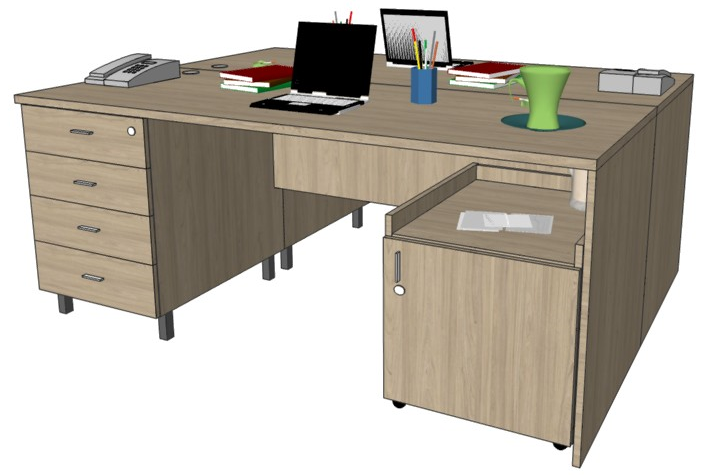 WIDOK Z PRZODU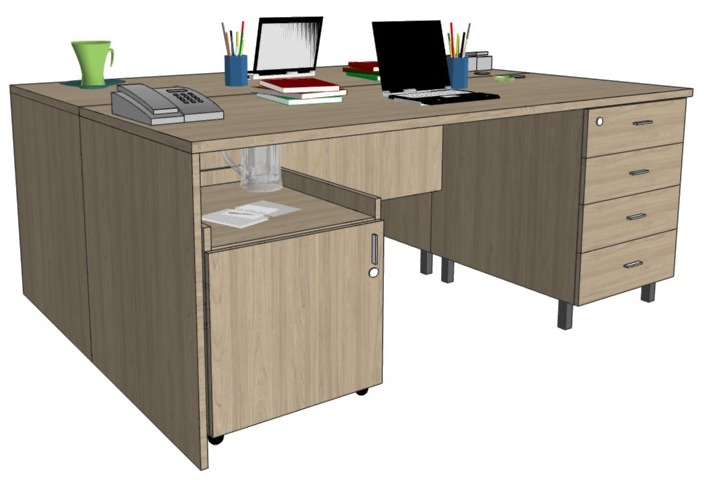 WIDOK Z TYŁU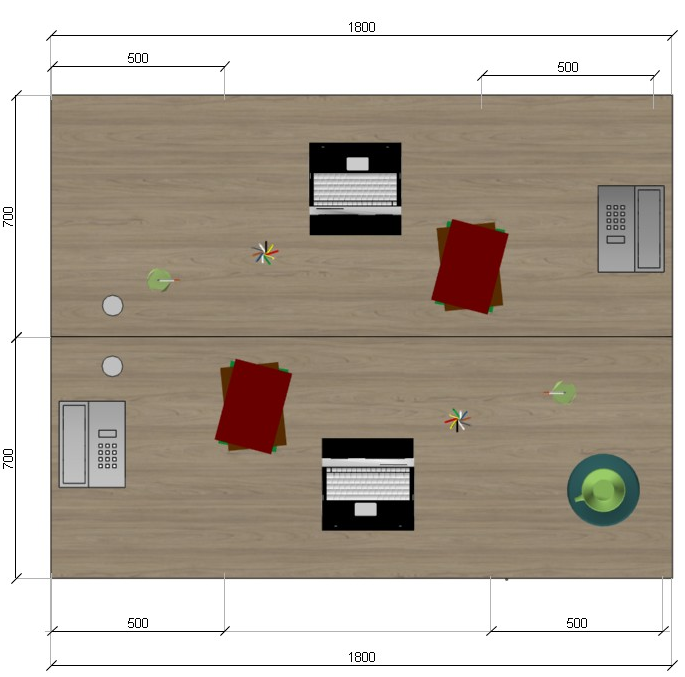 WIDOK Z GÓRY